Правила безопасности во время новогодних праздников      Новый год и Рождество - долгожданные праздники, любимые всеми. Игры, забавы вокруг зеленой красавицы надолго остаются в памяти детей и взрослых. Мы искренне надеемся, что они будут радостными. Но не стоит забывать, что именно в период праздничных дней дома, на прогулках и в гостях вас могут поджидать самые неожиданные опасные ситуации. Чтобы избежать их или максимально сократить риск воспользуйтесь следующими правилами: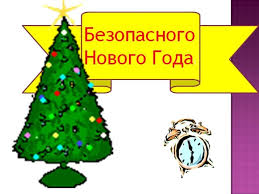 I. Правила поведения в общественных местах во время проведения Новогодних Ёлок и в других местах массового скопления людей.1. Если вы поехали на новогоднее представление с детьми, ни в коем случае не отпускайте их далеко от себя, т.к. при большом скоплении людей легко затеряться.2. В местах проведения массовых новогодних гуляний старайтесь держаться подальше от толпы, во избежание получения травм.Следует:3. Подчиняться законным предупреждениям и требованиям администрации, полиции и иных лиц, ответственных за поддержание порядка, пожарной безопасности.4. Вести себя уважительно по отношению к участникам массовых мероприятий, обслуживающему персоналу, должностным лицам, ответственным за поддержание общественного порядка и безопасности при проведении массовых мероприятий.5. Не допускать действий, способных создать опасность для окружаюших и привести к созданию экстремальной ситуации.6. Осуществлять организованный выход из помещений и сооружений по окончании мероприятий7. При получении информации об эвакуации действовать согласно указаниям
администрации и сотрудников правоохранительных органов. ответственных за обеспечение правопорядка, соблюдая спокойствие и не создавать панику.II. Правила пожарной безопасности во время новогодних праздников. Во время новогодних праздников, помимо обычных правил пожарной безопасности следует соблюдать еще несколько простых норм, которые позволят вам получить от выходных дней только положительные эмоции:1. Не украшайте ёлку матерчатыми и пластмассовыми игрушками.2. Не обкладывайте подставку ёлки ватой.3. Освещать ёлку следует только электрогирляндами промышленного производства.4. В помещении не разрешается зажигать бенгальские огни, применять хлопушки и восковые свечи. Помните, открытый огонь всегда опасен!5. Не следует использовать пиротехнику, если вы не понимаете, как ею пользоваться, а инструкции не прилагается, или она написана на непонятном вам языке.6. Нельзя ремонтировать и вторично использовать не сработавшую пиротехнику.7. Категорически запрещается применять самодельные пиротехнические устройства.Запрещено:устраивать "салюты" ближе 30 метров от жилых домов и легковоспламеняющихся предметов, под низкими навесами и кронами деревьев.носить пиротехнику в карманах.держать фитиль во время зажигания около лица.использовать пиротехнику при сильном ветре.направлять ракеты и фейерверки на людей.бросать петарды под ноги.низко нагибаться над зажженными фейерверками.НЕЛЬЗЯ ПОДХОДИТЬ И ПРОВЕРЯТЬ, ЕСЛИ ПИРОТЕХНИЧЕСКОЕ ИЗДЕЛИЕ НЕ СРАБОТАЛО,  В ТЕЧЕНИЕ 10 МИНУТ.находиться ближе 15 метров от зажженных пиротехничееких изделий.        Поджигать фитиль нужно на расстоянии вытянутой руки. Помните, что фитиль горит 3-5 секунд. Отлетевшую искру очень трудно потушить: поэтому, если она попадет на кожу - ожог гарантирован. При работе с пиротехникой категорически запрещается курить. В радиусе 50 метров не должно быть пожароопасных объектов.      При этом зрителям следует находиться на расстоянии 15 - 20 метров от пусковой площадки, обязательно с наветренной стороны, чтобы ветер не сносил на них дым и несгоревшие части изделий. Категорически запрещается использовать рядом с жилыми домами и другими постройками изделия, летящие вверх: траектория их полёта непредсказуема, они могут попасть в дом, залететь на чердак или крышу и стать причиной пожара.      В квартирах и частных домах не рекомендуется при праздновании Нового Года зажигать дома бенгальские огни, использовать взрывающиеся хлопушки, зажигать на ёлках свечи, украшать их игрушками из легковоспламеняющихся материалов. Не оставляйте без присмотра включённые электроприборы.     Помните: Продажа «огненных потех» детям до 16 лет запрещена, И ЕСЛИ ВЫ ИМЕЕТЕ ВОЗМОЖНОСТЬ УБЕДИТЬ СВОЕГО РЕБЕНКА ВОЗДЕРЖАТЬСЯ ОТ ОПАСНОЙ ЗАБАВЫ – ЛУЧШЕ ЭТО СДЕЛАТЬ.       В случае малейших признаков загорания немедленно сообщите в пожарную охрану с мобильного телефона 112, 101 (бесплатно), эвакуируйте людей и приступите к тушению огня подручными средствами. Соблюдая указанные требования, вы гарантируете себе хорошее настроение и веселый праздник!                 Инструктор ПЧ-115 с. Тулюшка  Е.Г. Степанюк